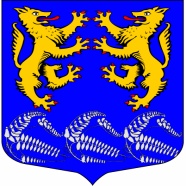 Муниципальное образование«ЛЕСКОЛОВСКОЕ СЕЛЬСКОЕ ПОСЕЛЕНИЕ»Всеволожского муниципального района Ленинградской областиАДМИНИСТРАЦИЯРАСПОРЯЖЕНИЕ    30.01.2019 г.							№ 5-осндер. Верхние Осельки						В целях исполнения пп. г) п. 2 перечня поручений Президента Российской Федерации по итогам заседания Государственного совета Российской Федерации 
5 апреля 2018 года № Пр-817ГС от 15.05.2018 1. Утвердить форму для размещения информации об объектах, находящихся в муниципальной собственности муниципального образования «Лесколовское сельское поселение» Всеволожского муниципального района Ленинградской области, согласно приложению к настоящему распоряжению.2. Назначить ответственными:2.1. За заполнение формы, указанной в пункте 1, в части объектов недвижимости и земельных участков, находящихся в муниципальной собственности муниципального образования «Лесколовское сельское поселение» Всеволожского муниципального района Ленинградской области и учтённых в реестре муниципального имущества муниципального образования «Лесколовское сельское поселение» Всеволожского муниципального района Ленинградской области, сектор муниципального имущества и землепользования администрации  муниципального образования «Лесколовское сельское поселение» Всеволожского муниципального района Ленинградской области;2.2. За опубликование заполненных форм, указанных в п.п. 2.1. настоящего распоряжения в информационно-телекоммуникационной сети «Интернет» секретаря-делопроизводителя администрации  муниципального образования «Лесколовское сельское поселение» Всеволожского муниципального района Ленинградской области.3. Установить периодичность актуализации информации в информационно-телекоммуникационной сети «Интернет» один раз в квартал в срок до 14 числа месяца, следующего за отчётным кварталом.4. Контроль исполнения настоящего распоряжения оставляю за собой.И.о. главы администрации                                                                  О.Н. ОлещенкоО размещении и актуализации информации на официальном интернет-портале Администрации муниципального образования «Лесколовское сельское поселение» Всеволожского муниципального района Ленинградской области об объектах, находящихся в муниципальной собственности Приложение к распоряжению муниципального образования «Лесколовское сельское поселение» Всеволожского муниципального района Ленинградской областиОт 30.01.2019 № 5-оснНаименование имуществаАдрес местонахождения имуществаКадастровый номерПравовой режим (оперативное управление, хозяйственное ведение, казна)ОграниченияОбременения